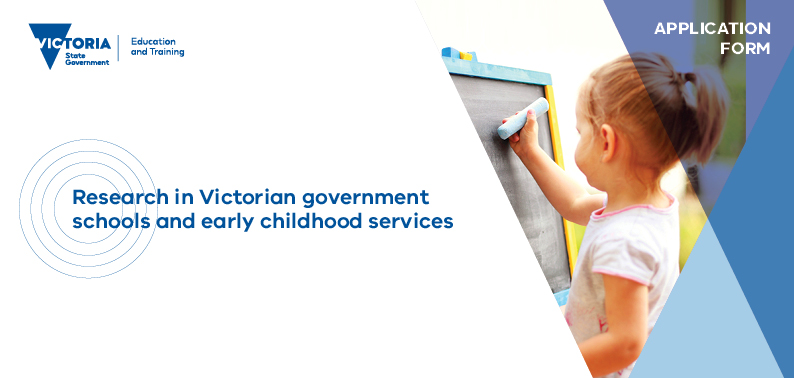 1: Project details1: Project details1: Project details1: Project details1: Project details1: Project details1: Project details1: Project details1: Project details1: Project details1: Project detailsTitle:Title:Keywords:Keywords:Select one to three keywords from the list belowSelect one to three keywords from the list belowSelect one to three keywords from the list belowSelect one to three keywords from the list belowSelect one to three keywords from the list belowSelect one to three keywords from the list belowSelect one to three keywords from the list belowSelect one to three keywords from the list belowSelect one to three keywords from the list belowAboriginal / Indigenous / KoorieAboriginal / Indigenous / KoorieCulturally and linguistically diverse backgroundsCulturally and linguistically diverse backgroundsCurriculum and assessmentCurriculum and assessmentDisabilityDisadvantageDisadvantageEarly childhoodEarly childhoodEducation policy and system designEducation policy and system designEngagement and disengagementHealth and wellbeingHealth and wellbeingHigher educationHigher educationLiteracy and/or numeracyLiteracy and/or numeracyParents and familiesPedagogyPedagogyPsychology and behaviourPsychology and behaviourSchool leadershipSchool leadershipSchoolsSTEMSTEMTeacher professional developmentTeacher professional developmentVocational Education and Training (VET)Vocational Education and Training (VET)Aims and research questions:Aims and research questions:Aims and research questions:Aims and research questions:Aims and research questions:Aims and research questions:Aims and research questions:Aims and research questions:Aims and research questions:Aims and research questions:Aims and research questions:No more than 300 wordsNo more than 300 wordsNo more than 300 wordsNo more than 300 wordsNo more than 300 wordsNo more than 300 wordsNo more than 300 wordsNo more than 300 wordsNo more than 300 wordsNo more than 300 wordsNo more than 300 wordsBenefit and impact:Benefit and impact:Benefit and impact:Benefit and impact:Benefit and impact:Benefit and impact:Benefit and impact:Benefit and impact:Benefit and impact:Benefit and impact:Benefit and impact:List the anticipated benefits of this research (including benefits to participating schools and early childhood settings) and any planned products of the project, e.g. journal articles, conferences, thesis. No more than 200 wordsList the anticipated benefits of this research (including benefits to participating schools and early childhood settings) and any planned products of the project, e.g. journal articles, conferences, thesis. No more than 200 wordsList the anticipated benefits of this research (including benefits to participating schools and early childhood settings) and any planned products of the project, e.g. journal articles, conferences, thesis. No more than 200 wordsList the anticipated benefits of this research (including benefits to participating schools and early childhood settings) and any planned products of the project, e.g. journal articles, conferences, thesis. No more than 200 wordsList the anticipated benefits of this research (including benefits to participating schools and early childhood settings) and any planned products of the project, e.g. journal articles, conferences, thesis. No more than 200 wordsList the anticipated benefits of this research (including benefits to participating schools and early childhood settings) and any planned products of the project, e.g. journal articles, conferences, thesis. No more than 200 wordsList the anticipated benefits of this research (including benefits to participating schools and early childhood settings) and any planned products of the project, e.g. journal articles, conferences, thesis. No more than 200 wordsList the anticipated benefits of this research (including benefits to participating schools and early childhood settings) and any planned products of the project, e.g. journal articles, conferences, thesis. No more than 200 wordsList the anticipated benefits of this research (including benefits to participating schools and early childhood settings) and any planned products of the project, e.g. journal articles, conferences, thesis. No more than 200 wordsList the anticipated benefits of this research (including benefits to participating schools and early childhood settings) and any planned products of the project, e.g. journal articles, conferences, thesis. No more than 200 wordsList the anticipated benefits of this research (including benefits to participating schools and early childhood settings) and any planned products of the project, e.g. journal articles, conferences, thesis. No more than 200 wordsEstimated timelines:Estimated timelines:Estimated timelines:Estimated timelines:Commencement dd/mm/yyyyCommencement dd/mm/yyyyCommencement dd/mm/yyyyCommencement dd/mm/yyyyCompletion dd/mm/yyyyCompletion dd/mm/yyyyCompletion dd/mm/yyyyCategory of research:Category of research:Category of research:Category of research:Category of research:Category of research:Category of research:Category of research:Category of research:Category of research:Category of research:Student Student Student Student Please provide detailsPlease provide detailsPlease provide detailsPlease provide detailsPlease provide detailsPlease provide detailsAcademicAcademicAcademicAcademicPlease provide detailsPlease provide detailsPlease provide detailsPlease provide detailsPlease provide detailsPlease provide detailsGovernment Government Government Government Please provide detailsPlease provide detailsPlease provide detailsPlease provide detailsPlease provide detailsPlease provide detailsNon-government Non-government Non-government Non-government Please provide detailsPlease provide detailsPlease provide detailsPlease provide detailsPlease provide detailsPlease provide detailsCommercial Commercial Commercial Commercial Please provide detailsPlease provide detailsPlease provide detailsPlease provide detailsPlease provide detailsPlease provide detailsOther Other Other Other Please provide detailsPlease provide detailsPlease provide detailsPlease provide detailsPlease provide detailsPlease provide details2: Funding2: FundingSources of fundingProvide information about funding sourcesTotal funding amountIs this project initiated, funded, or partnered by the Department?            Yes               NoIs this project initiated, funded, or partnered by the Department?            Yes               NoDET Funding amountIf applicableDET Division/BranchIf applicableDET contact personIf applicable3: Research team details3: Research team details3: Research team details3: Research team details3: Research team details3: Research team details3: Research team detailsPrincipal researcher: Principal researcher: Principal researcher: Principal researcher: Principal researcher: Principal researcher: Principal researcher: TitleNameQualificationsOrganisation/UniversityOrganisation/UniversityOrganisation/UniversityFaculty/DepartmentFaculty/DepartmentFaculty/DepartmentPostal AddressPostal AddressPostal AddressPhonePhonePhoneEmail addressEmail addressEmail addressAssociate researcher / Academic supervisor: Associate researcher / Academic supervisor: Associate researcher / Academic supervisor: Associate researcher / Academic supervisor: Associate researcher / Academic supervisor: Associate researcher / Academic supervisor: Associate researcher / Academic supervisor: TitleNameQualificationsOrganisation/UniversityOrganisation/UniversityOrganisation/UniversityFaculty/DepartmentFaculty/DepartmentFaculty/DepartmentPostal AddressPostal AddressPostal AddressPhonePhonePhoneEmail addressEmail addressEmail addressAdditional researchers: Additional researchers: Additional researchers: Additional researchers: If applicableIf applicableIf applicableTitle NameTitle NameTitle NameTitle Name4: Methodology4: Methodology4: Methodology4: Methodology4: Methodology4: Methodology4: Methodology4: Methodology4: MethodologySampling strategy:Sampling strategy:Sampling strategy:Sampling strategy:Sampling strategy:Sampling strategy:Sampling strategy:Sampling strategy:Sampling strategy:How will schools/early childhood sites/individuals be selected for participation? No more than 100 wordsHow will schools/early childhood sites/individuals be selected for participation? No more than 100 wordsHow will schools/early childhood sites/individuals be selected for participation? No more than 100 wordsHow will schools/early childhood sites/individuals be selected for participation? No more than 100 wordsHow will schools/early childhood sites/individuals be selected for participation? No more than 100 wordsHow will schools/early childhood sites/individuals be selected for participation? No more than 100 wordsHow will schools/early childhood sites/individuals be selected for participation? No more than 100 wordsHow will schools/early childhood sites/individuals be selected for participation? No more than 100 wordsHow will schools/early childhood sites/individuals be selected for participation? No more than 100 wordsTotal number of schools: Total number of participants:Total number of participants:Total number of participants:Active Participants: Principals / Directors  Principals / Directors  Principals / Directors  Principals / Directors  Teachers / Staff Teachers / Staff Teachers / Staff Teachers / StaffActive Participants: Parents / Guardians Parents / Guardians Parents / Guardians Parents / Guardians Students / Children Students / Children Students / Children Students / ChildrenAge of student/child participants if applicable:  0 < 5 0 < 5 6 <11  6 <11  12 <15 12 <15 12 <15 16+ yearsRecruitment process:Recruitment process:Recruitment process:Recruitment process:Recruitment process:Recruitment process:Recruitment process:Recruitment process:Recruitment process:Describe how you will recruit participants and the role of the site in this process. No more than 150 wordsDescribe how you will recruit participants and the role of the site in this process. No more than 150 wordsDescribe how you will recruit participants and the role of the site in this process. No more than 150 wordsDescribe how you will recruit participants and the role of the site in this process. No more than 150 wordsDescribe how you will recruit participants and the role of the site in this process. No more than 150 wordsDescribe how you will recruit participants and the role of the site in this process. No more than 150 wordsDescribe how you will recruit participants and the role of the site in this process. No more than 150 wordsDescribe how you will recruit participants and the role of the site in this process. No more than 150 wordsDescribe how you will recruit participants and the role of the site in this process. No more than 150 wordsResearch methods:Research methods:Research methods:Research methods:Research methods:Research methods:Research methods:Research methods:Research methods:Provide detail on the research method that will be used, e.g. qualitative, quantitative, data linkage, case studies. No more than 150 wordsProvide detail on the research method that will be used, e.g. qualitative, quantitative, data linkage, case studies. No more than 150 wordsProvide detail on the research method that will be used, e.g. qualitative, quantitative, data linkage, case studies. No more than 150 wordsProvide detail on the research method that will be used, e.g. qualitative, quantitative, data linkage, case studies. No more than 150 wordsProvide detail on the research method that will be used, e.g. qualitative, quantitative, data linkage, case studies. No more than 150 wordsProvide detail on the research method that will be used, e.g. qualitative, quantitative, data linkage, case studies. No more than 150 wordsProvide detail on the research method that will be used, e.g. qualitative, quantitative, data linkage, case studies. No more than 150 wordsProvide detail on the research method that will be used, e.g. qualitative, quantitative, data linkage, case studies. No more than 150 wordsProvide detail on the research method that will be used, e.g. qualitative, quantitative, data linkage, case studies. No more than 150 wordsInstruments of data collection:Instruments of data collection:Instruments of data collection:Instruments of data collection:Instruments of data collection:Instruments of data collection:Instruments of data collection:Instruments of data collection:Instruments of data collection:List the instruments you will use and a brief description. No more than 150 wordsNote: copies of the actual instruments must be attached List the instruments you will use and a brief description. No more than 150 wordsNote: copies of the actual instruments must be attached List the instruments you will use and a brief description. No more than 150 wordsNote: copies of the actual instruments must be attached List the instruments you will use and a brief description. No more than 150 wordsNote: copies of the actual instruments must be attached List the instruments you will use and a brief description. No more than 150 wordsNote: copies of the actual instruments must be attached List the instruments you will use and a brief description. No more than 150 wordsNote: copies of the actual instruments must be attached List the instruments you will use and a brief description. No more than 150 wordsNote: copies of the actual instruments must be attached List the instruments you will use and a brief description. No more than 150 wordsNote: copies of the actual instruments must be attached List the instruments you will use and a brief description. No more than 150 wordsNote: copies of the actual instruments must be attached Burden: Burden: Indicate participation and support activities expected from each site and the time involvedIndicate participation and support activities expected from each site and the time involvedIndicate participation and support activities expected from each site and the time involvedIndicate participation and support activities expected from each site and the time involvedIndicate participation and support activities expected from each site and the time involvedIndicate participation and support activities expected from each site and the time involvedIndicate participation and support activities expected from each site and the time involvedActivityActivityParticipants/personnel involved Participants/personnel involved Participants/personnel involved Participants/personnel involved Time requiredTime requiredTime required5: Ethical conduct5: Ethical conduct5: Ethical conduct5: Ethical conduct5: Ethical conductHas this application been submitted to a Human Research Ethics Committee?Has this application been submitted to a Human Research Ethics Committee?Has this application been submitted to a Human Research Ethics Committee?Has this application been submitted to a Human Research Ethics Committee?Has this application been submitted to a Human Research Ethics Committee?  YesIf No please provide details. No more than 100 wordsIf No please provide details. No more than 100 wordsIf No please provide details. No more than 100 wordsIf No please provide details. No more than 100 words  NoIf No please provide details. No more than 100 wordsIf No please provide details. No more than 100 wordsIf No please provide details. No more than 100 wordsIf No please provide details. No more than 100 wordsStatus of application:  Approved  Approved  In progress  Not approvedDoes this research cover sensitive topics or categories of research defined as more than ‘low risk’ by the National Statement on Ethical Conduct in Human Research?Does this research cover sensitive topics or categories of research defined as more than ‘low risk’ by the National Statement on Ethical Conduct in Human Research?Does this research cover sensitive topics or categories of research defined as more than ‘low risk’ by the National Statement on Ethical Conduct in Human Research?Does this research cover sensitive topics or categories of research defined as more than ‘low risk’ by the National Statement on Ethical Conduct in Human Research?Does this research cover sensitive topics or categories of research defined as more than ‘low risk’ by the National Statement on Ethical Conduct in Human Research?  Yes  YesIf Yes please provide details. No more than 100 wordsThe expression ‘low risk research’ describes research in which the only foreseeable risk is one of discomfort. Research in which the risk for participants is more serious than discomfort is not low risk.If Yes please provide details. No more than 100 wordsThe expression ‘low risk research’ describes research in which the only foreseeable risk is one of discomfort. Research in which the risk for participants is more serious than discomfort is not low risk.If Yes please provide details. No more than 100 wordsThe expression ‘low risk research’ describes research in which the only foreseeable risk is one of discomfort. Research in which the risk for participants is more serious than discomfort is not low risk.  No  NoIf Yes please provide details. No more than 100 wordsThe expression ‘low risk research’ describes research in which the only foreseeable risk is one of discomfort. Research in which the risk for participants is more serious than discomfort is not low risk.If Yes please provide details. No more than 100 wordsThe expression ‘low risk research’ describes research in which the only foreseeable risk is one of discomfort. Research in which the risk for participants is more serious than discomfort is not low risk.If Yes please provide details. No more than 100 wordsThe expression ‘low risk research’ describes research in which the only foreseeable risk is one of discomfort. Research in which the risk for participants is more serious than discomfort is not low risk.Procedure for obtaining informed consent:Procedure for obtaining informed consent:Procedure for obtaining informed consent:Procedure for obtaining informed consent:Procedure for obtaining informed consent:Describe the procedure for obtaining the consent of participants and from the parents/guardians of participants under the age of 18. No more than 150 wordsDescribe the procedure for obtaining the consent of participants and from the parents/guardians of participants under the age of 18. No more than 150 wordsDescribe the procedure for obtaining the consent of participants and from the parents/guardians of participants under the age of 18. No more than 150 wordsDescribe the procedure for obtaining the consent of participants and from the parents/guardians of participants under the age of 18. No more than 150 wordsDescribe the procedure for obtaining the consent of participants and from the parents/guardians of participants under the age of 18. No more than 150 wordsProtection from harm and additional support:Protection from harm and additional support:Protection from harm and additional support:Protection from harm and additional support:Protection from harm and additional support:Outline support available to participants in the event of any disturbance resulting from participation in this research. No more than 300 wordsOutline support available to participants in the event of any disturbance resulting from participation in this research. No more than 300 wordsOutline support available to participants in the event of any disturbance resulting from participation in this research. No more than 300 wordsOutline support available to participants in the event of any disturbance resulting from participation in this research. No more than 300 wordsOutline support available to participants in the event of any disturbance resulting from participation in this research. No more than 300 wordsStrategies to maintain privacy:Strategies to maintain privacy:Strategies to maintain privacy:Strategies to maintain privacy:Strategies to maintain privacy:Outline data collection, data storage, and publication/reporting strategies to maintain privacy of participants. Describe any limitations on confidentiality and anonymity if applicable. No more than 150 words Outline data collection, data storage, and publication/reporting strategies to maintain privacy of participants. Describe any limitations on confidentiality and anonymity if applicable. No more than 150 words Outline data collection, data storage, and publication/reporting strategies to maintain privacy of participants. Describe any limitations on confidentiality and anonymity if applicable. No more than 150 words Outline data collection, data storage, and publication/reporting strategies to maintain privacy of participants. Describe any limitations on confidentiality and anonymity if applicable. No more than 150 words Outline data collection, data storage, and publication/reporting strategies to maintain privacy of participants. Describe any limitations on confidentiality and anonymity if applicable. No more than 150 words Research Agreement Research Agreement Double click check boxes for marking. Electronic signatures are acceptable.Double click check boxes for marking. Electronic signatures are acceptable.As principal researcher, and on behalf of the research team, I agree:As principal researcher, and on behalf of the research team, I agree:to maintain confidentiality of information in accordance with the Privacy and Data Protection Act 2014 (Vic.), and the Health Records Act 2001 (Vic.); to obtain appropriate permissions and consents from organisations and individuals participating in the research;to abide by all Department of Education and Training (DET), and where applicable school and/or early childhood services, policies and procedures;to provide DET and any participating schools and/or early childhood services with a concise summary report of the research and its findings;to the publication of this summary in the DET Research and Evaluation Register which is accessible to the public on the Victorian Department of Education and Training website (optional);to provide DET with the opportunity to comment on any materials generated from the research prior to formal publication, and to acknowledge any differences of opinion related to the research outcomes in any publications, presentations and public forums.Any researchers in direct contact with children will have a current Working with Children Check.  The researcher(s) (or their institution or employer) hold public liability and, where appropriate, workers’ compensation insurance for the term of the research project.I declare the information provided in this application to be true and correct.……………………………………………………………………… Date……/……/…….……………………………………………………………………… Date……/……/…….Signature (Principal Researcher)Signature (Principal Researcher)In the case of student research, Academic Supervisors must review applications prior to submission to DET.In the case of student research, Academic Supervisors must review applications prior to submission to DET.I have reviewed this application in my capacity as Academic Supervisor, and am satisfied that it meets the academic and ethical standards of the research community.  ……………………………………………………………………… Date……/……/…….……………………………………………………………………… Date……/……/…….Signature (Academic Supervisor) Signature (Academic Supervisor) Please return an electronic copy of this application to research@edumail.vic.gov.auPlease return an electronic copy of this application to research@edumail.vic.gov.au